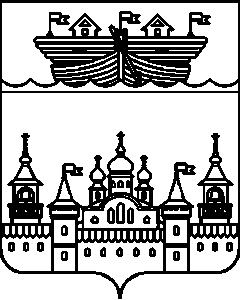 СЕЛЬСКИЙ СОВЕТ НЕСТИАРСКОГО СЕЛЬСОВЕТАВОСКРЕСЕНСКОГО МУНИЦИПАЛЬНОГО РАЙОНАНИЖЕГОРОДСКОЙ ОБЛАСТИРЕШЕНИЕ25 апреля 2022 года 	                         						      № 18Об отмене отдельных решений сельского Совета Нестиарского сельсовета Воскресенского муниципального района Нижегородской областиВ целях приведения нормативных правовых актов в соответствии с законодательством,сельский Совет решил:1.Отменить решения сельского Совета Нестиарского сельсовета Воскресенского муниципального района Нижегородской области:- от 4 марта 2011 года №5  «Об утверждении административных регламентов»;-от 15 июня 2012 года №16 «Об утверждении Положения и Административного регламента о муниципальном контроле за использованием и охраной особо охраняемых природных территорий местного значения, находящихся на территории  администрации Нестиарского сельсовета Воскресенского муниципального района Нижегородской области»:-22 июня 2018 года №22 «Об утверждении Порядка ведения перечня видов муниципального контроля и органов местного самоуправления, уполномоченных на их осуществление на территории Нестиарского сельсовета Воскресенского муниципального района Нижегородской области».2.Обнародовать настоящее постановление на информационном стенде администрации и разместить на официальном сайте администрации Воскресенского муниципального района Нижегородской области в сети Интернет.3.Контроль за исполнением настоящего постановления оставляю за собой.        4.Настоящее постановление вступает в силу со дня его обнародования.Глава местного самоуправления				Е.П.Чибисова